PRILOG XI.IZGLED ZNAKA ZA OZNAČAVANJE PROIZVODA SA PRIJELAZNOM NACIONALNOM ZAŠTITOMNacionalni znak za zaštićenu oznaku izvornostiOblik znaka   Nacionalni znak za zaštićenu oznaku izvornosti pravokutnog je oblika. Sastavljen je od jednog glavnog kvadratičnog elementa i tekstualnih dodataka te zajedno čine uspravni pravokutnik.Boja znakaNacionalni znak za zaštićenu oznaku izvornosti crvene je boje, primarno definirane kao PMS® 186 (Pantone Color Matching System®) te sekundarno kao 15C 100M 100Y 0K.Tekstualni dio znakaGlavni kvadratični element znaka sadrži u negativu verzalni tekst »OZNAKA IZVORNOSTI«, oblikovan tipografskim pismom Clearview Text Condensed®. Iznad kvadratičnog elementa nalazi se verzalni tekst »REPUBLIKA HRVATSKA«, oblikovan tipografskim pismom Clearview Text Condensed® u navedenoj crvenoj boji. Ispod kvadratičnog elementa nalazi se kurentni tekst »Prijelazna nacionalna zaštita temeljem Uredbe (EU) br. 1151/2012«, oblikovan tipografskim pismom Clearview Text Compressed® u navedenoj crvenoj boji.Veličina znakaPreporučena veličina reprodukcije znaka je od 15 do 20 mm širine. Najmanja dopuštena veličina reprodukcije znaka je 12 mm širine, a najveća dopuštena veličina reprodukcije znaka je 24 mm širine.Izgled znaka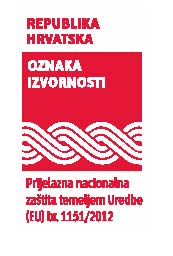 Nacionalni znak za zaštićenu oznaku zemljopisnog podrijetlaOblik znakaNacionalni znak za zaštićenu oznaku zemljopisnog podrijetla pravokutnog je oblika. Sastavljen je od jednog glavnog kvadratičnog elementa i tekstualnih dodataka te zajedno čine uspravni pravokutnik.Boja znakaNacionalni znak za zaštićenu oznaku zemljopisnog podrijetla zelene je boje, primarno definirane kao PMS® 575 (Pantone Color Matching System®) te sekundarno kao 60C 9M 95Y 0K.Tekstualni dio znakaGlavni kvadratični element znaka sadrži u negativu verzalni tekst »OZNAKA ZEMLJOPISNOG PODRIJETLA«, oblikovan tipografskim pismom Clearview Text Condensed®. Iznad kvadratičnog elementa nalazi se verzalni tekst »REPUBLIKA HRVATSKA«, oblikovan tipografskim pismom Clearview Text Condensed® u navedenoj zelenoj boji. Ispod kvadratičnog elementa nalazi se kurentni tekst »Prijelazna nacionalna zaštita temeljem Uredbe (EU) br. 1151/2012«, oblikovan tipografskim pismom Clearview Text Compressed® u navedenoj zelenoj boji.Veličina znakaPreporučena veličina reprodukcije znaka je od 15 do 20 mm širine. Najmanja dopuštena veličina reprodukcije znaka je 12 mm širine, a najveća dopuštena veličina reprodukcije znaka je 24 mm širine.Izgled znaka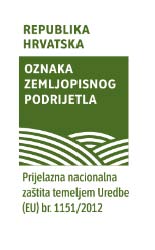 Nacionalni znak za zajamčeno tradicionalni specijalitetOblik znakaNacionalni znak za zajamčeno tradicionalni specijalitet pravokutnog je oblika. Sastavljen je od jednog glavnog kvadratičnog elementa i tekstualnih dodataka te zajedno čine uspravni pravokutnik.Boja znakaNacionalni znak za zajamčeno tradicionalni specijalitet smeđe je boje, primarno definirane kao PMS® 464 (Pantone Color Matching System®) te sekundarno kao 37C 60M 96Y 27K.Tekstualni dio znakaGlavni kvadratični element znaka sadrži u negativu verzalni tekst »ZAJAMČENO TRADICIONALNI SPECIJALITET«, oblikovan tipografskim pismom Clearview Text Condensed®. Iznad kvadratičnog elementa nalazi se verzalni tekst »REPUBLIKA HRVATSKA«, oblikovan tipografskim pismom Clearview Text Condensed® u navedenoj smeđoj boji. Ispod kvadratičnog elementa nalazi se kurentni tekst »Prijelazna nacionalna zaštita temeljem Uredbe (EU) br. 1151/2012«, oblikovan tipografskim pismom Clearview Text Compressed® u navedenoj smeđoj boji.Veličina znakaPreporučena veličina reprodukcije znaka je od 15 do 20 mm širine. Najmanja dopuštena veličina reprodukcije znaka je 12 mm širine, a najveća dopuštena veličina reprodukcije znaka je 24 mm širine.Izgled znaka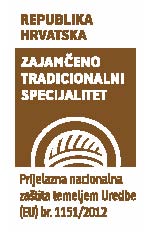 